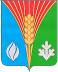 Администрациямуниципального образованияВолжский сельсоветКурманаевского районаОренбургской областиПОСТАНОВЛЕНИЕ27.02.2024 г. № 34–пО назначении публичных слушаний по документации по планировке территории (проект планировки территории и проект межевания территории) для объекта строительства АО «Оренбургнефть»: 9321П «Обустройство скважины № 4482 Биктовского месторождения» на территории муниципального образования Волжский сельсовет Курманаевского района Оренбургской области.В соответствии со статьей 28 Федерального закона от 06.10.2003№ 131-ФЗ «Об общих принципах организации местного самоуправления в Российской Федерации», статьей 45 Градостроительного кодекса Российской Федерации, ч.2. статьи 7 Федерального закона от 14.03.2022 №58-ФЗ:1.Назначить публичные слушания по рассмотрению документации по планировке территории для объекта строительства АО «Оренбургнефть»: 9321П «Обустройство скважины № 4482 Биктовского месторождения» на территории муниципального образования Волжский сельсовет Курманаевского района Оренбургской области:2.1. Провести публичные слушания «28» марта 2024 года в 11-30 часов по местному времени в здании Администрации МО Волжский сельсовет по адресу: Оренбургская область, Курманаевский район, п. Волжский, ул. Центральная дом 5.2.2. Подготовить протоколы публичных слушаний, заключение о результатах проведения публичных слушаний и обеспечить размещение на официальном сайте МО Волжский сельсовет.2.3. Определить местом проведения и выставки по рассмотрению документации по планировке территории АО «Оренбургнефть»: 9321П «Обустройство скважины № 4482 Биктовского месторождения» на территории муниципального образования Волжский сельсовет Курманаевского района Оренбургской области администрацию МО Волжский сельсовет по адресу: Оренбургская область, Курманаевский район, п. Волжский, ул. Центральная дом 5 со дня публикации до « 25 » марта 2024 г. в рабочие часы.3. Установить, что настоящее постановление вступает в силу со дня его подписания.4. Контроль за выполнением данного постановления оставляю за собой.Глава муниципального образования                                           К.А. Казачков